IFRC  The International Federation of Red Cross and Red Crescent Societies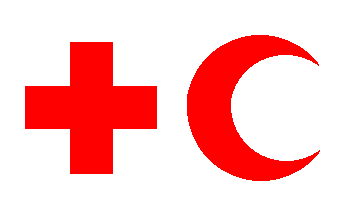 Mission statement: “to inspire, encourage, facilitate and promote at all times, all forms of humanitarian activities by National Societies, with a view to preventing and alleviating human suffering, and thereby contributing to the maintenance and promotion of human dignity and peace in the world.”There are 187 member countries in the IFRC. The red countries on the map, in the Americas, Asia, Europe, Australia, and South Africa, use the Red Cross. The green countries on the map in North Africa and the Middle East use the Red Crescent. The only blue country is Israel.  They use the Red Crystal.The Red Cross was founded in 1919 in Paris in the aftermath of WWIThere were five founding member societies: Britain, France, Italy, Japanese and The United States of AmericaThe secretariat is responsible for running everyday tasks of IFRC; however the decisions on its policies are made by the Governing bodyIFRC is the world’s largest humanitarian organization in the worldThe Red Crescent was adopted by countries that were weary of “the Cross” as the result of the Crusades and other violent acts by Christians in the Middle East.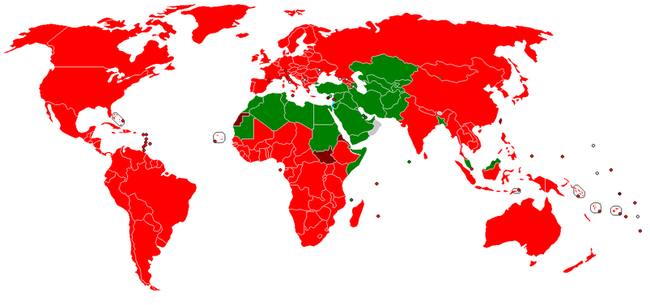 Five main services the Red Cross/Red Crescent provides…Disaster Relief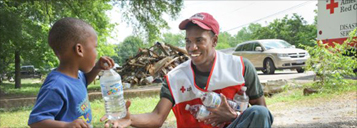 Saving Lives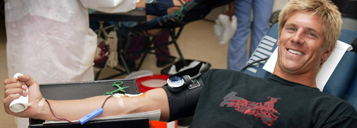 Supporting Military Families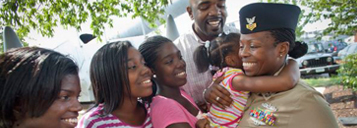 